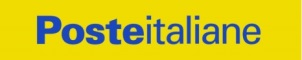 POSTE ITALIANE: MISURE ANTI COVID-19 NEGLI UFFICI POSTALI DELLA PROVINCIA DI BOLOGNA La situazione dell’ufficio postale del PilastroBologna, 15 febbraio 2021 - Sin dal primo momento dell’emergenza sanitaria Poste Italiane si è impegnata per garantire un accesso in sicurezza per i dipendenti e i clienti dei 162 uffici postali della provincia di Bologna. Le disposizioni in vigore, che regolamentano gli ingressi, hanno comportato una parziale riorganizzazione dei servizi offerti dall’Azienda per evitare gli assembramenti. Sono stati infatti predisposti avvisi informativi per regolare gli accessi osservando le norme anti-Covid sul distanziamento.Negli uffici postali del Bolognese sono in vigore misure di sicurezza finalizzate al contrasto della diffusione del Covid-19, come, ad esempio, l’accesso consentito esclusivamente con mascherina protettiva, l’ingresso contingentato in base alle dimensioni della sala al pubblico, il mantenimento della distanza interpersonale anche grazie all’installazione di apposita segnaletica orizzontale per indicare come comportarsi durante l’accesso, il transito nei locali e l’uscita, l’installazione di barriere protettive in plexiglass collocate fra operatori e clienti e, più in generale, l’osservanza di tutte le disposizioni di sicurezza previste dalle normative emanate in materia. Tutte le sedi della provincia di Bologna sono dotate di gel igienizzante, oltre ai termoscanner posti all’ingresso per la rilevazione della temperatura corporea, davanti ai quali i clienti devono sostare pochi secondi prima di poter accedere alla sala al pubblico. L’accesso viene interdetto in caso di temperatura rilevata superiore ai 37.5°. In quasi tutti gli uffici è inoltre possibile per un congruo numero di persone attendere il proprio turno anche all’interno dei locali sia seduti sia posizionandosi su appositi stalli indicati sul pavimento, nel rispetto del necessario distanziamento. L’Azienda coglie l’occasione per rinnovare l’invito a rivolgersi agli uffici postali esclusivamente per operazioni essenziali e indifferibili e a utilizzare, quando possibile, gli altri canali di accesso ai servizi messi a disposizione da Poste Italiane. Si ricorda ai cittadini, infatti, che è possibile effettuare molte operazioni anche on line sul sito poste.it, con le app Ufficio Postale e Bancoposta e utilizzando l’assistente digitale “Poste” sui siti poste.it e postepay.it. A coloro che hanno necessità di recarsi fisicamente agli sportelli, si ricorda che agli uffici postali dotati del nuovo gestore delle attese è possibile accedere prenotando il proprio turno allo sportello anche tramite whatsapp: basta memorizzare sul proprio smartphone il numero 3715003715 e seguire le indicazioni.Sempre al fine di limitare code e assembramenti e per agevolare l’operatività del servizio, è ora necessaria la prenotazione per richiedere il rilascio dell’Identità Digitale SPID. Poste Italiane ha esteso tale possibilità a tutti gli uffici postali della provincia di Bologna, anche ai più piccoli e periferici e privi del Gestore delle Attese. L’appuntamento può essere fissato tramite una delle App di Poste Italiane (Ufficio Postale, BancoPosta o Postepay), sul sito web www.poste.it oppure tramite Whatsapp al numero 371-5003715. Per sveltire le operazioni e ridurre i tempi di attesa, Poste Italiane consiglia ai clienti interessati, di effettuare la pre-registrazione on-line al sito www.posteid.poste.it.L’Azienda ha avviato inoltre un programma di screening con tamponi rapidi che coinvolge, su base volontaria i dipendenti degli uffici postali della provincia per individuare in modo precoce eventuali casi di positivi asintomatici al Covid-19 e limitare così il diffondersi del contagio.Poste Italiane ha inoltre chiesto che i dipendenti che svolgono la loro attività a contatto con il pubblico abbiano accesso prioritario alla campagna di vaccinazione in corso: “Chiediamo priorità nella vaccinazione per i nostri dipendenti in prima linea al pari delle categorie protette – ha dichiarato il Condirettore Generale Giuseppe Lasco – nei momenti di grande criticità i colleghi degli uffici postali e i portalettere hanno continuato ad erogare i servizi essenziali; per noi l’Italia è sempre stata zona bianca”.Tutte le misure sopraelencate riguardano anche l’ufficio postale Bologna 34 al Pilastro, aperto dal lunedì al venerdì dalle 8.20 alle 13.35 e il sabato fino alle 12.35. Presso la sede di via Pirandello è presente lo sportello automatico Atm Postamat, in funzione tutti i giorni della settimana 24 ore su 24, presso il quale è possibile in autonomia effettuare prelievi, ricariche telefoniche e pagare bollettini tramite le carte collegate a libretti postali e conti Bancoposta, nonché quelle aderenti ai maggiori circuiti internazionali. L’ufficio, dotato anche del nuovo gestore delle attese con prenotazione ticket a distanza, può accogliere al proprio interno, oltre ai clienti serviti dagli operatori agli sportelli, altre 4 persone, due delle quali posizionate sugli appositi stalli indicati sul pavimento e altre due, sempre a distanza di sicurezza, sulle sedie libere consentite. Inoltre possono avere accesso alla sala consulenza, su prenotazione, fino a un massimo di due persone.L’ubicazione dell’ufficio postale del Pilastro consente infine ai clienti in attesa all’esterno, grazie alla presenza di una tettoia, un minimo di riparo dalle intemperie rispetto ad altri uffici. Inoltre le vetrate ampie e trasparenti permettono di visualizzare anche dall’esterno il tabellone con i numeri progressivi dei clienti serviti.Poste Italiane – Media Relations